【标准日语语法】【Japanese Grammar】一、基本信息课程代码：【214009】课程学分：【2】面向专业：【网工、数艺】课程性质：【专业基础选修课】开课院系：国际教育学院日语教学中心使用教材：教材【《蓝宝书新日本语能力考试 N2文法》，许小明等，华东理工大学出版社，2011年3月第1版】参考书目【《日语概说》，皮细庚，上海外语教育出版社，1997年8月第1版】【《最新实用日语语法 中高级》，邱根成等，上海译文出版社，2013年6月第1版】【《中高级日语语法精解》，庵功雄等，外研社，2010年2月第1版】课程网站网址：https://elearning.gench.edu.cn:8443/webapps/discussionboard/do/conference?toggle_mode=edit&action=list_forums&course_id=_17788_1&nav=discussion_board_entry&mode=cpview先修课程：【基础日语（4）2020055（10）】二、课程简介标准日语语法是本科中日交流专业的一门选修课。本课程教材由十九个单元组成，内容充实，讲解专业详尽。教材内容涉及面广，涵盖了N2语法的基本内容。各章节不仅配有相应解说，而且大量对比分析，能加深理解所学内容。本课程是本科中日交流专业的主要课程之一，作为本课程教学的基本目标，是通过日语语法的课堂教学讲授，并结合第二课堂的预习与复习，要求学生通过本课程的学习考核，大致掌握日语语法基础知识，加深了解一些较难的语法现象，并且能够利用所学的语法知识，参与造句改错以及口语交流，提高日语的综合理解运用能力，为今后学习高级日语语言知识，为顺利通过以N2为首的各类日语等级考试，为写好毕业论文等打下扎实基础。三、选课建议本课程适合本科中日交流专业三年级，即第5学期开设。要求学生学完基础日语课程，具有初级基础语法知识和初步的日语表达能力。由于本课程主要讲授语法知识，因此建议学生针对重要语法点，阅读相关课外读物加深理解，要求加大第二课堂的投入力度。四、课程与专业毕业要求的关联性备注：LO=learning outcomes（学习成果）五、课程目标/课程预期学习成果六、课程内容本课程总课时为32学时，其中包括理论教学16学时，课内实践教学16学时。具体内容如下：七、课内实验名称及基本要求八、评价方式与成绩撰写人：谭昕                        系主任审核签名：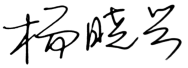 审核时间：2023.9.1专业毕业要求专业毕业要求关联L01：①爱党爱国，坚决拥护党的领导，热爱祖国的大好河山、悠久历史、灿烂文化，自觉维护民族利益和国家尊严。L01：②遵纪守法，增强法律意识，培养法律思维，自觉遵守法律法规、校纪校规。L01：③奉献社会，富有爱心，懂得感恩，自觉传承和弘扬雷锋精神，具有服务社会的意愿和行动，积极参加志愿者服务。L01：④诚信尽责，为人诚实，信守承诺，勤奋努力，精益求精，勇于担责。L01：⑤爱岗敬业，热爱所学专业，勤学多练，锤炼技能。熟悉本专业相关的法律法规，在实习实践中自觉遵守职业规范，具备职业道德操守。LO2-①：-1能听懂正常语速下的日语对话，根据语调和重音理解说话者的意图，能听懂语段内容，并提取信息和观点。LO2-①：-2掌握正确的发音，能够使用日语进行交流与表达。LO2-①：-3掌握日语阅读技能，包括细读、泛读、评读等能力，提高分析归纳、推理检验等逻辑思维能力。LO2-①：-4了解日语写作的基础知识，摆脱汉语的思维方式，用地道的日语进行表情达意，具备必要的应用文写作技能。LO2-①：-5了解并掌握翻译技巧，了解不同文体的语言特点和翻译方法，能使用中日两种语言进行各种翻译活动。LO2-②：-1了解语言学的一般理论，以及语言学研究的发展与现状。●LO2-②：-2透彻分析日语语素、词汇及语法结构，能对语法现象进行分析归纳与总结。●LO2-②：-3了解日本文学史上不同时期的重要作家及其代表作品。LO2-②：-4具备阅读、欣赏、理解日本文学原著的能力，掌握文学批评的基本知识和方法。LO2-③：-1了解日本文化、社会和风土人情，认识中日文化差异。LO2-③：-2具有跨文化交际能力，掌握有效的认知、调控、交际策略和跨文化理解能力。LO2-④：-1掌握商务相关的基本理论知识，国家对外贸易方针、政策以及具备国际商务实务操作的技能和素质。LO2-④：-2能够使用日语语言处理商务活动中的常规业务，能用中日文双语撰写外贸函电，填写国际贸易的单证，起草外贸合同。LO3：①倾听他人意见、尊重他人观点、分析他人需求。LO3：②应用书面或口头形式，阐释自己的观点，有效沟通。LO4：①能根据需要确定学习目标，并设计学习计划。●LO4：②能搜集、获取达到目标所需要的学习资源，实施学习计划、反思学习计划、持续改进，达到学习目标。LO5：①身体健康，具有良好的卫生习惯，积极参加体育活动。LO5：②心理健康，学习和参与心理调适各项活动，耐挫折，能承受学习和生活中的压力。LO5：③懂得审美，有发现美、感受美、鉴赏美、评价美、创造美的能力。LO5：④热爱劳动，具有正确的劳动观念和态度，热爱劳动和劳动人民，养成劳动习惯。LO5：⑤持续发展，具有爱护环境的意识，与自然和谐相处的环保理念与行动；具备终生学习的意识和能力。LO6：①在集体活动中能主动担任自己的角色，与其他成员密切合作，善于自我管理和团队管理，共同完成任务。LO6：②有质疑精神，能有逻辑的分析与批判。●LO6：③能用创新的方法或者多种方法解决复杂问题或真实问题。LO6：④了解行业前沿知识技术。LO7：①能够根据需要进行专业文献检索。LO7：②能够使用适合的工具来搜集信息，并对信息加以分析、鉴别、判断与整合。LO7：③熟练使用计算机，掌握常用办公软件。L08：①具备外语表达沟通能力，达到本专业的要求。L08：②理解其他国家历史文化，有跨文化交流能力。L08：③有国际竞争与合作意识。序号课程预期学习成果课程目标（细化的预期学习成果）教与学方式评价方式1L0221了解日语语法学的重要性，尤其是学好语法对N2解题的促进作用，达到举一反三融会贯通的目的。1.辨别近义词组句型差异，学会从语义搭配方面进行分析。并结合课文例句加深理解。2.详细解说容易产生偏误的语法，尤其是与等级考试有关的内容。3.详细解说格助词与助动词的用法特征，结合日常用例加深理解与记忆。课堂检查课堂提问笔头作业口头作业小测验1L0222掌握基本语法的要点，能够避免出错与促进正确理解使用。根据教材中各章节内容，形成语法单元的框架结构。结合等级考试试题进行能力验证2LO41能根据需要确定学习目标，并设计学习计划。1.帮助学生课前确认每章节的学习目标，要求学生按照学习目标制定学习计划。2.重要语法点要求熟记、背诵相关句型、熟读课文例句、完成课后练习。课堂阅读并回答提问3LO62有质疑精神，能有逻辑的分析与批判。分小组完成学习任务，鼓励学生互相帮助。口头发表序号课时课时工作 任务知识能力要求教学重点与难点序号理论实践工作 任务知识能力要求教学重点与难点144了解日语助动词的性质和特点以及分类，掌握助动词的意义和用法。·了解日语助动词的性质和特点·掌握助动词的分类 ·掌握助动词的意义和用法重点：·能够分析各种助动词的不同接续方式·能够分清使役态、被动态以及被动使役态之间的区別·掌握辨别「れる、られる」的四种不同意义和用法·对常用推量助动词、比況助动词之间的区別，也要进行分析理解难点：1.汉语和日语的被动态使用情况差异很大，需要进行比较分析2.对常用推量助动词、比況助动词进行区分记忆244要求理解日语敬语的性质，掌握敬语的分类、常用词语以及一般动词构成敬语的表达方式。·掌握日语敬语的分类·理解日语敬语的性质·了解日语敬语的常用词语·了解一般动词构成敬语的表达方式重点：掌握日语敬语的分类·理解日语敬语的性质·了解日语敬语的常用词语·了解一般动词构成敬语的表达方式难点： 1.尊敬语与谦让语的区分2.郑重语的使用3.使用授受关系动词、使役助动词、尊敬助动词时要注意主语、连用修饰语及谓语的语法结构344要求大致了解日语语法的性质、特点，能够区分文语和口语，了解日语语法的研究现状。·了解日语基本特征 ·了解日语语音 ·了解日语文字与词汇 ·了解字形相同读音相异的日语词汇重点：·能够了解日语基本特征·能够掌握日语语音的基本构成、开音节与特殊音·能够掌握日语的音读与训读方法，了解日语的词汇种类·能够总结日语中多音字的规律难点：·日语中有大量的语法方面专业术语，需要记忆·日语中的汉语复合词存在半浊音现象，需要掌握其规律444要求知道常用形式体言的含义与基本用法，了解数词与代词的基本用法。·掌握日语的词类划分·理解单词与文节的概念、单词的构造以及常用接尾词·了解日语的名词、代名词、数词、形式体言的概念·了解日语动词性质与功能·掌握日语动词各类活用形的用法·掌握日语敬语动词、授受关系动词与补助动词的用法重点：·掌握常用形式体言的含义与基本用法·了解数词与代词的基本用法·能够区分动词、形容词以及形容动词的词尾活用的区别·能够区分不同的授受动词带来的视角变化·了解敬语动词与补助动词的意义与种类难点： ·日语中的常用接尾词，需要进行意义区分和大量记忆·汉语和日语中都存在形式体言，需要加以区分·五段动词和一段动词等相比，词尾变形最为复杂，需要总结记忆序号实验名称主要内容实验时数实验类型备注1真题实训（1）以语法、完形填空题型为主的实践训练4综合型2真题实训（2）以语法、完形填空题型为主的实践训练4综合型3真题实训（3）以语法、完形填空题型为主的实践训练4综合型4真题实训（4）以语法、完形填空题型为主的实践训练4综合型总评构成（1+X）评价方式占比1期末考试60%X1第一次过程性考试+平时成绩（出勤、作业、课堂表现等）15%X2第二次过程性考试+平时成绩（出勤、作业、课堂表现等）10%X3第三次过程性考试+平时成绩（出勤、作业、课堂表现等）15%